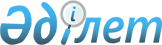 Об утверждении правил оказания социальной помощи, установления размеров и определения перечня отдельных категорий нуждающихся граждан в Иргизском районе
					
			Утративший силу
			
			
		
					Решение маслихата Иргизского района Актюбинской области от 29 февраля 2016 года № 245. Зарегистрировано Департаментом юстиции Актюбинской области 24 марта 2016 года № 4807. Утратило силу решением Иргизского районного маслихата Актюбинской области от 13 марта 2020 года № 282
      Сноска. Утратило силу решением Иргизского районного маслихата Актюбинской области от 13.03.2020 № 282 (вводится в действие по истечении десяти календарных дней после его первого официального опубликования).
      В соответствии со статьей 6 Закона Республики Казахстан от 23 января 2001 года "О местном государственном управлении и самоуправлении в Республике Казахстан", подпунктом 4) пункта 1 статьи 56 Бюджетного кодекса Республики Казахстан от 4 декабря 2008 года и постановлением Правительства Республики Казахстан от 21 мая 2013 года "Об утверждении типовых правил оказания социальной помощи, установления размеров и определения перечня отдельных категорий нуждающихся граждан", Иргизский районный маслихат РЕШИЛ:
      1. Утвердить прилагаемые правила оказания социальной помощи, установления размеров и определения перечня отдельных категорий нуждающихся граждан в Иргизском районе.
      2. Настоящее решение вводится в действие со дня его первого официального опубликования и распространяются на правовые отношения, возникшие с 1 января 2016 года. Правила 
оказания социальной помощи, установления размеров и определения перечня отдельных категорий нуждающихся граждан в Иргизском районе
      Сноска. Правила – в редакции решения маслихата Иргизского района Актюбинской области от 29.08.2016 № 35 (вводится в действие по истечении десяти календарных дней после дня его первого официального опубликования).
      1. Настоящие Правила оказания социальной помощи, установления размеров и определения перечня отдельных категорий нуждающихся граждан в Иргизском районе (далее - Правила) разработаны в соответствии со статьей 6 Закона Республики Казахстан от 23 января 2001 года "О местном государственном управлении и самоуправлении в Республике Казахстан", подпунктом 4) пункта 1 статьи 56 Бюджетного кодекса Республики Казахстан от 4 декабря 2008 года, постановлением Правительства Республики Казахстан от 21 мая 2013 года №504 "Об утверждении Типовых правил оказания социальной помощи, установления размеров и определения перечня отдельных категорий нуждающихся граждан" и определяют порядок оказания социальной помощи, установления размеров и перечня отдельных категорий нуждающихся граждан. 1.Общие положения
      2. Основные термины и понятия, которые используются в настоящих Правилах:
      1) Отдел Иргизского района по социальному обеспечению филиала некоммерческого акционерного общества "Государственная корпорация "Правительство для граждан" по Актюбинской области (далее – уполномоченная организация);
      1-1) памятные даты – события, имеющие общенародное историческое, духовное, культурное значение и оказавшие влияние на ход истории Республики Казахстан;
      2) специальная комиссия – комиссия, создаваемая решением акима Иргизского района, по рассмотрению заявления лица (семьи), претендующего на оказание социальной помощи в связи с наступлением трудной жизненной ситуации;
      3) прожиточный минимум – необходимый минимальный денежный доход на одного человека, равный по величине стоимости минимальной потребительской корзины;
      4) праздничные дни – дни национальных и государственных праздников Республики Казахстан;
      5) среднедушевой доход семьи (гражданина) – доля совокупного дохода семьи, приходящаяся на каждого члена семьи в месяц;
      6) трудная жизненная ситуация – ситуация, объективно нарушающая жизнедеятельность гражданина, которую он не может преодолеть самостоятельно;
      7) уполномоченный орган – государственное учреждение "Иргизский районный отдел занятости и социальных программ", финансируемый за счет местного бюджета, осуществляющее оказание социальной помощи;
      8) исключен решением маслихата Иргизского района Актюбинской области от 20.02.2017 № 66 (вводится в действие по истечении десяти календарных дней после дня его первого официального опубликования).


      9) участковая комиссия – комиссия, создаваемая решением акимов соответствующих административно-территориальных округов для проведения обследования материального положения лиц (семей), обратившихся за социальной помощью, и подготовки заключений;
      10) предельный размер – утвержденный максимальный размер социальной помощи;
      11) социальный контракт активизации семьи – соглашение между трудоспособным физическим лицом, выступающим от имени семьи для назначения обусловленной денежной помощи, и уполномоченным органом, определяющее права и обязанности сторон;
      12) обусловленная денежная помощь (далее - ОДП) – выплата в денежной форме, предоставляемая государством физическим лицам или семьям с месячным среднедушевым доходом ниже 60 процентов от величины прожиточного минимума на условиях социального контракта активизации семьи;
      13) индивидуальный план помощи семье (далее – индивидуальный план) – комплекс разработанных уполномоченным органом совместно с претендентом мероприятий по содействию занятости и (или) социальной адаптации по формам согласно приложению 9 к настоящим Правилам;
      14) меры по социальной адаптации – меры, предоставляемые в целях приспособления к условиям социальной среды в качестве специальных социальных услуг, средств реабилитации инвалидов, а также иных мер социальной поддержки, предусмотренных за счет средств местного бюджета (жилищная помощь, социальная помощь нуждающимся категориям граждан по решению местных представительных органов) в порядке, предусмотренном действующим законодательством.
      Сноска. Пункт 2 с изменениями, внесенными решениями маслихата Иргизского района Актюбинской области от 20.02.2017 № 66 (вводится в действие по истечении десяти календарных дней после дня его первого официального опубликования); от 14.05.2019 № 226 (вводится в действие со дня его первого официального опубликования).


      3. Данные Правила распространяются на лиц, постоянно проживающих в Иргизском районе.
      4. Социальная помощь предоставляется отдельным категориям нуждающихся граждан государственным учреждением "Иргизский районный отдел занятости и социальных программ" в порядке определяемым настоящими Правилами.
      5. Под социальной помощью понимается помощь, предоставляемая местными исполнительными органами (далее – МИО) в денежной или натуральной форме отдельным категориям нуждающихся граждан (далее – получатели) в случае наступления трудной жизненной ситуации, а также к памятным датам и праздничным дням.
      6. Социальная помощь предоставляется единовременно и (или) периодически (ежемесячно, ежеквартально, 1 раз в полугодие).
      7. Перечень памятных дат и праздничных дней для оказания социальной помощи:
      День Победы – 9 мая;
      День инвалидов – второе воскресенье октября.
      Участковые и специальные комиссии осуществляют свою деятельность на основании положений, утверждаемых областными МИО.
      Сноска. Пункт 7 с изменениями, внесенными решением маслихата Иргизского района Актюбинской области от 12.03.2018 № 143 (вводится в действие по истечении десяти календарных дней после дня его первого официального опубликования).

 2. Перечень категорий получателей социальной помощи и размеры социальной помощи
      8. Ежемесячная социальная помощь без учета дохода оказывается:
      1) участникам и инвалидам Великой Отечественной войны на коммунальные услуги, в размере 8 000 (восьми тысяч) тенге в месяц согласно списков, представленных уполномоченной организацией;
      2) родителям или законным представителям детей – инвалидов, возмещение затрат на обучение на дому детей инвалидов, на одного ребенка – инвалида, в размере 2 (двух) месячного расчетного показателя, на период обучения, согласно списков, представленных государственным учреждением "Иргизский районный отдел образования";
      3) исключен решением маслихата Иргизского района Актюбинской области от 14.05.2019 № 226 (вводится в действие со дня его первого официального опубликования).


      4) гражданам, страдающим онкологическими заболеваниями, инфицированным вирусом иммунодефицита человека и больным различной формой туберкулеза, согласно списков государственного коммунального предприятия "Иргизская центральная районная больница" на праве хозяйственного ведения государственного учреждения "Управление здравоохранения Актюбинской области", предоставляемых ежемесячно на период амбулаторного лечения, впределах до 6 месяцев в году, в размере 10 (десяти) месячных расчетных показателей;
      Социальная помощь оказывается указанным лицам, если они не находятся на полном государственном обеспечении.
      Сноска. Пункт 8 с изменениями, внесенными решениями маслихата Иргизского района Актюбинской области от 07.06.2017 № 85 (вводится в действие по истечении десяти календарных дней после дня его первого официального опубликования); от 12.03.2018 № 143 (вводится в действие по истечении десяти календарных дней после дня его первого официального опубликования).


      9. В зависимости от наступившей жизненной ситуации или полученного ущерба устанавливаются следующие предельные размеры социальной помощи:
      1) участникам и инвалидам Великой Отечественной войны, в размере не более 150 000 (ста пятидесяти тысяч) тенге;
      2) лицам, приравненным по льготам и гарантиям к участникам и инвалидам Великой Отечественной войны, в размере не более 100 000 (ста тысяч) тенге;
      3) другим категориям лиц, приравненным по льготам и гарантиям к участникам Великой Отечественной войны, в размере не более 80 000 (восьмидесяти тысяч) тенге;
      4) лицам, достигшим пенсионного возраста, в размере не более 60 000 (шестидесяти тысяч) тенге;
      5) инвалидам, в том числе лицам, воспитывающим ребенка-инвалида до восемнадцати лет в размере не более 60 000 (шестидесяти тысяч) тенге;
      6) жертвам политических репрессий, лицам, пострадавшим от политических репрессий в размере не более 50 000 (пятидесяти тысяч) тенге;
      7) многодетным семьям, в пределах до 140 000 (ста сорока тысяч) тенге;
      8) детям – сиротам, детям, оставшимся без попечения родителей, выпускникам детских домов, в размере не более 60 000 (шестидесяти тысяч) тенге;
      9) малообеспеченным семьям (гражданам), в пределах до 140 000 (ста сорока тысяч) тенге;
      10) гражданам, имеющим онкологические заболевания, инфицированным вирусом иммунодефицита человека и больным различной формой туберкулеза, в размере не более 80 000 (восьмидесяти тысяч) тенге.
      Сноска. Пункт 9 с изменениями, внесенными решением маслихата Иргизского района Актюбинской области от 14.05.2019 № 226 (вводится в действие со дня его первого официального опубликования).


      10. Социальная помощь гражданам, находящимся в трудной жизненной ситуации, за исключением социальной помощи на основе социального контракта, предоставляется, если среднедушевой доход семьи (гражданина) за предшествовавший на момент обращения квартал не превышает 1-кратного размера прожиточного минимума по Актюбинской области (за исключением участников и инвалидов Великой Отечественной войны, которым социальная помощь оказывается без учета дохода).
      При наступлении трудной жизненной ситуации, участникам и инвалидам Великой Отечественной войны социальная помощь оказывается без учета их дохода.
      Основаниями для отнесения граждан к категории нуждающихся при наступлении трудной жизненной ситуации являются:
      1) основания, предусмотренные законодательством Республики Казахстан;
      2) причинение ущерба гражданину (семье) либо его имуществу вследствие стихийного бедствия или пожара либо наличие социально значимого заболевания;
      3) наличие среднедушевого дохода, не превышающего 1-кратного размера прожиточного минимума для предоставления единовременной социальной помощи при наступлении трудной жизненной ситуации и 0,6 кратный размер прожиточного минимума (60 процентов от прожиточного минимума) для предоставления ежемесячной социальной помощи на основе социального контракта.
      11. Сроки обращения за социальной помощью при наступлении трудной жизненной ситуации вследствие стихийного бедствия или пожара:
      не позднее шести месяцев с момента наступления соответствующей трудной жизненной ситуации.
      12. Единовременная социальная помощь без учета дохода к памятным датам и праздничным дням оказывается:
      ко Дню Победы – 9 мая;
      1) участникам и инвалидам Великой Отечественной войны, в размере 100 000 (ста тысяч) тенге;
      2) лицам, приравненным по льготам и гарантиям к участникам и инвалидам Великой Отечественной войны, в размере 50 000 (пятидесяти тысяч) тенге;
      3) другим категориям лиц, приравненным по льготам и гарантиям к участникам Великой Отечественной войны, в размере 30 000 (тридцати тысяч) тенге;
      4) гражданам, трудившимся и проходившим воинскую службу в тылу, не менее 6 месяцев в период с 22 июня 1941 года по 9 мая 1945 года, получающим специальное государственное пособие, в размере 15 000 (пятнадцати тысяч) тенге;
      5) женам (мужьям) умерших участников Великой Отечественной Войны, не признававшихся инвалидами, не вступившим в повторный брак, в размере 25 000 (двадцати пяти тысяч) тенге;
      6) женам умерших воинов-афганцев в афганской войне, не вступившим в повторный брак в размере 25 000 (двадцати пяти тысяч) тенге;
      7) инвалидам, получающим государственные социальные пособия ко Дню инвалидов – второе воскресенье октября, в размере 30 000 (тридцати тысяч) тенге.
      8) исключен решением маслихата Иргизского района Актюбинской области от 12.03.2018 № 143 (вводится в действие по истечении десяти календарных дней после дня его первого официального опубликования).


      13. Социальная помощь на основе социального контракта предоставляется лицам (семьям) с месячным среднедушевым доходом, не превышающим 60 процентов прожиточного минимума при заключении социального контракта активизации семьи на условиях участия трудоспособных членов семьи (лица) в мерах содействия занятости и случае необходимости социальной адаптации членов семьи (лица), включая трудоспособных (далее – социальная помощь на основе социального контракта) согласно приложению 10 к настоящим Правилам.
      14. Размер оказываемой социальной помощи, за исключением социальной помощи на основе социального контракта, в каждом отдельном случае определяет специальная комиссия и указывает его в заключении о необходимости оказания социальной помощи.
      15. Размер социальной помощи на основе социального контракта на каждого члена семьи (лицо) определяется как разница между среднедушевым доходом семьи (лица) и 60 процентами от величины прожиточного минимума.
      Размер ОДП пересчитывается в случае изменения состава семьи, а также прекращения выплаты государственной адресной социальной помощи с учетом доходов, представленных на момент заключения социального контракта активизации семьи, с момента наступления указанных обстоятельств, но не ранее момента ее назначения (получатели государственной адресной социальной помощи, не подтверждают доходы, ОДП назначается с учетом доходов, представленных для назначения государственной адресной социальной помощи). 3. Порядок оказания социальной помощи
      16. Социальная помощь к памятным датам и праздничным дням оказывается по списку, утверждаемый акимом Иргизского района по представлению отдела Иргизского района по социальному обеспечению филиала некоммерческого акционерного общества "Государственная корпорация "Правительство для граждан" по Актюбинской области" либо иных организации без истребования заявлений от получателей.
      В случае наличия права отдельных категории граждан на социальную помощь (в соответствии статуса) к различным памятным и праздничным дням оказывается один вид социальной помощи (более высокий по размеру).
      Сноска. Пункт 16 с изменениями, внесенными решением маслихата Иргизского района Актюбинской области от 14.05.2019 № 226 (вводится в действие со дня его первого официального опубликования).


      17. Для получения социальной помощи при наступлении трудной жизненной ситуации заявитель от себя или от имени семьи в уполномоченный орган или акиму сельского округа представляет заявление с приложением следующих документов:
      1) документ, удостоверяющий личность;
      2) документ, подтверждающий регистрацию по постоянному месту жительства;
      3) сведения о составе лица (семьи) согласно приложению 1 к настоящим Правилам;
      4) сведения о доходах лица (членов семьи);
      5) акт или документ, подтверждающий наступление трудной жизненной ситуации;
      6) исключен решением маслихата Иргизского района Актюбинской области от 20.02.2017 № 66 (вводится в действие по истечении десяти календарных дней после дня его первого официального опубликования).


      18. Ежемесячная социальная помощь лицам, указанным в подпунктах 1), 2), 3), 4) пункта 8 настоящих Правил, оказывается без истребования заявлений от получателей.
      Сноска. Пункт 18 - в редакции решения маслихата Иргизского района Актюбинской области от 07.06.2017 № 85 (вводится в действие по истечении десяти календарных дней после дня его первого официального опубликования).


      19. Документы представляются в подлинниках и копиях для сверки, после чего подлинники документов возвращаются заявителю.
      20. При обращении семьи (лица) за социальной помощью на основе социального контракта уполномоченный орган, аким сельского округа либо ассистент на уровне проведения консультации разъясняет условия ее оказания и при согласии на заключение социального контракта активизации семьи проводит собеседование с гражданином, в ходе которого уточняет информацию о проблемах семьи (гражданина), о ее возможностях по выходу из трудной жизненной ситуации.
      При проведении собеседования определяются:
      1) право претендента на получение социальной помощи на основе социального контракта или при наступлении трудной жизненной ситуации;
      2) виды предоставляемых мер по социальной адаптации;
      3) государственные меры оказания содействия занятости.
      По результатам собеседования оформляется лист собеседования согласно приложению 2 и заполняется анкета о семейном и материальном положении заявителя согласно приложению 3 к настоящим Правилам и с приложением следующих документов:
      1) заявление по форме согласно приложению 7 к настоящим Правилам;
      2) документ, удостоверяющий личность;
      3) сведения о составе семьи по форме согласно приложению 1 к настоящим Правилам;
      4) документ, подтверждающий установление опеки (попечительства) над членом семьи (при необходимости);
      5) документ, подтверждающий регистрацию по постоянному месту жительства, или адресная справка;
      6) сведения о наличии личного подсобного хозяйства по форме согласно приложению 6 к настоящим Правилам.
      7) сведения о доходах лица (членов семьи);
      21. При поступлении заявления на оказание социальной помощи при наступлении трудной жизненной ситуации и за социальной помощью на основе социального контракта уполномоченный орган или аким сельского округа в течение одного рабочего дня направляют документы заявителя в участковую комиссию для проведения обследования материального положения лица (семьи).
      22. Участковая комиссия в течение двух рабочих дней со дня получения документов проводит обследование заявителя, по результатам которого составляет акт о материальном положении лица (семьи), подготавливает заключение о нуждаемости лица (семьи) в социальной помощи по формам согласно приложениям 3, 4, 5 к настоящим Правилам и направляет их в уполномоченный орган или акиму сельского округа.
      Аким сельского округа в течение двух рабочих дней со дня получения акта и заключения участковой комиссии направляет их с приложенными документами в уполномоченный орган.
      23. В случае недостаточности документов для оказания социальной помощи, уполномоченный орган запрашивает в соответствующих органах сведения, необходимые для рассмотрения представленных для оказания социальной помощи документов.
      24. В случае невозможности представления заявителем необходимых документов в связи с их порчей, утерей, уполномоченный орган принимает решение об оказании социальной помощи на основании данных иных уполномоченных органов и организаций, имеющих соответствующие сведения.
      25. Уполномоченный орган в течение одного рабочего дня со дня поступления документов от участковой комиссии или акима сельского округа для получения социальной помощи при наступлении трудной жизненной ситуации производит расчет среднедушевого дохода лица (семьи) в соответствии с законодательством Республики Казахстан и представляет полный пакет документов на рассмотрение специальной комиссии.
      26. Специальная комиссия в течение двух рабочих дней со дня поступления документов выносит заключение о необходимости оказания социальной помощи, при положительном заключении указывает размер социальной помощи.
      27. Уполномоченный орган в течение восьми рабочих дней со дня регистрации документов заявителя на оказание социальной помощи принимает решение об оказании либо отказе в оказании социальной помощи на основании принятых документов и заключения специальной комиссии о необходимости оказания социальной помощи по формам согласно приложению 8 к настоящим Правилам.
      В случаях, указанных в пунктах 23 и 24 настоящих Правил, уполномоченный орган принимает решение об оказании либо отказе в оказании социальной помощи в течение двадцати рабочих дней со дня принятия документов от заявителя или акима сельского округа.
      28. Среднедушевой доход семьи (лица), претендующего на оказание социальной помощи на основе социального контракта исчисляется путем деления совокупного дохода, полученного за три месяца, предшествующих месяцу обращения за назначением социальной помощи на основе социального контракта, на число членов семьи и на три месяца, за исключением получателей адресной социальной помощи, и не пересматривается в течение срока действия социального контракта активизации семьи.
      29. Уполномоченный орган письменно уведомляет заявителя о принятом решении (в случае отказа – с указанием основания) в течение трех рабочих дней со дня принятия решения по формам согласно приложению 11 к настоящим Правилам.
      30. Социальная помощь на основе социального контракта предоставляется на срок действия социального контракта активизации семьи и выплачивается ежемесячно или единовременно за три месяца по заявлению претендента.
      Единовременная сумма социальной помощи на основе социального контракта должна быть использована исключительно на мероприятия, связанные с выполнением обязанностей по социальному контракту, в том числе на развитие личного подсобного хозяйства (покупка домашнего скота, птицы и другое), организацию индивидуальной предпринимательской деятельности, кроме затрат на погашение предыдущих займов, приобретение жилой недвижимости, а также осуществление деятельности в сфере торговли.
      31. Отказ в оказании социальной помощи осуществляется в случаях:
      1) выявления недостоверных сведений, представленных заявителями;
      2) отказа, уклонения заявителя от проведения обследования материального положения лица (семьи);
      3) превышения размера среднедушевого дохода лица (семьи), установленного маслихатом Иргизского района, порога для оказания социальной помощи.
      32. Финансирование расходов на предоставление социальной помощи осуществляется в пределах средств, предусмотренных бюджетом района на текущий финансовый год. 4. Заключение социального контракта активизации семьи
      33. После определения права на социальную помощь на основе социального контракта уполномоченный орган приглашает заявителя и (или) членов его семьи для разработки индивидуального плана помощи семье и заключения социального контракта активизации семьи.
      При этом претенденты из числа самостоятельно занятых, безработных, за исключением случаев, предусмотренных пунктом 35 настоящих Правил, инвалидов І и ІІ группы, учащихся, студентов, слушателей, курсантов и магистрантов очной формы обучения в течение одного рабочего дня направляются для участия в активных мерах содействия занятости в центр занятости либо предоставляют направления на иные меры содействия занятости, реализуемые за счет средств местного бюджета в соответствии с Законом Республики Казахстан от 6 апреля 2016 года "О занятости населения". 
      34. Индивидуальный план разрабатывается совместно с заявителем и (или) членами его семьи и содержит намечаемые мероприятия по профессиональной и социальной адаптации семьи (гражданина) для повышения уровня жизни малообеспеченных граждан, в частности:
      1) активный поиск работы при содействии уполномоченного органа и (или) центра занятости, и трудоустройство на предложенное ими место работы;
      2) прохождение профессиональной подготовки, переподготовки, повышения квалификации;
      3) осуществление индивидуальной предпринимательской деятельности, ведение личного подсобного хозяйства;
      4) прохождение периодических скрининговых осмотров целевых групп населения;
      5) в случае наличия в составе семьи беременных женщин, постановку на учет в женской консультации до 12 недели беременности и наблюдение в течение всего периода беременности;
      6) добровольное лечение при наличии социально-значимых заболеваний (алкоголизм, наркомания, туберкулез);
      7) своевременное получение специальных социальных услуг и (или) мер реабилитации инвалидов;
      8) другие мероприятия по профессиональной и социальной адаптации, определенные по решению уполномоченного органа в зависимости от индивидуальной потребности малообеспеченной семьи (гражданина).
      35. Участие в мерах содействия занятости является обязательным условием для трудоспособных членов семьи, за исключением следующих случаев:
      на период стационарного, амбулаторного лечения (при предоставлении подтверждающих документов от соответствующих медицинских организаций);
      осуществления кроме основного претендента (претендентов) на участие в государственных мерах содействия занятости, ухода за детьми до семи лет, ребенком-инвалидом до восемнадцати лет, инвалидами первой и второй групп, престарелыми старше восьмидесяти лет, которые нуждаются в постороннем уходе и помощи.
      36. Социальный контракт активизации семьи заключается на шесть месяцев с возможностью пролонгации еще на шесть месяцев, но не более одного года при условии необходимости продления социальной адаптации членов семьи, и (или) не завершения трудоспособными членами семьи профессионального обучения и (или) прохождения молодежной практики и (или) занятости в социальных рабочих местах.
      При пролонгации социального контракта активизации семьи размер социальной помощи не пересматривается.
      37. Социальный контракт активизации семьи заключается в двух экземплярах, один из которых выдается заявителю под роспись в журнале регистрации, второй – хранится в уполномоченном органе.
      38. Мониторинг исполнения обязательств по социальному контракту активизации семьи осуществляется органом его заключившим.
      39. Уполномоченный орган осуществляет на всех этапах сопровождение социального контракта активизации семьи и контроль за выполнением индивидуального плана, а также проводит оценку его эффективности. 5. Основания для прекращения и возврата предоставляемой социальной помощи
      40. Социальная помощь прекращается в следующих случаях:
      1) смерти получателя;
      2) выезда получателя на постоянное проживание за пределы Иргизского района;
      3) направления получателя на проживание в государственные медико-социальные учреждения;
      4) выявления недостоверных сведений, представленных заявителем;
      Выплата социальной помощи прекращается с месяца наступления указанных обстоятельств.
      41. В случае выявления представления недостоверных сведений, повлекших за собой незаконное назначение социальной помощи, выплата социальной помощи лицу (семье) прекращается на период ее назначения. Излишне выплаченные суммы подлежат возврату в добровольном порядке, а в случае отказа – в судебном порядке. 6. Заключительное положение
      42. Мониторинг и учет предоставления социальной помощи проводит уполномоченный орган с использованием базы данных автоматизированной информационной системой "Е – собес" или автоматизированной информационной системой "Социальная помощь".
      Регистрационный номер семьи _________
      Сведения о составе семьи заявителя
      ____________________________                   ____________________________
      (фамилия, имя, отчество заявителя)                   (домашний адрес, телефон)
      Подпись заявителя ____________________ Дата ______________
      Фамилия, имя, отчество должностного лица органа, уполномоченного заверять сведения о составе семьи __________________________________________ ______________
                                                            (подпись)
      Лист собеседования для участия в обусловленной денежной помощи
      Фамилия, имя, отчество заявителя____________________________________________
      Фамилия, имя, отчество специалиста отдела занятости и социальных программ
      __________________________________________________________________________
      Дата обращения за обусловленной денежной помощью на основе социального контракта активизации семьи
      __________________________________________________________________________
      Характеристика семьи (одиноко проживающего гражданина): ____________________
      __________________________________________________________________________
      __________________________________________________________________________
      Трудовая деятельность взрослых неработающих членов семьи (места работы, должность, причины увольнения): 
      Возможности трудовой деятельности (мнение):
      Заявитель: ________________________________________________________________
      Супруг (супруга): __________________________________________________________
      Другие взрослые члены семьи: _______________________________________________
      Отношения между членами семьи ____________________________________________
      __________________________________________________________________________
      __________________________________________________________________________
      Сложности в семье__________________________________________________________
      __________________________________________________________________________
      __________________________________________________________________________
      Возможности (потенциал) семьи – оценка специалиста отдела занятости и социальных программ________________________________________________________________________
      __________________________________________________________________________
      __________________________________________________________________________
      __________________________________________________________________________
      Проблемы (трудности на сегодняшний день) ___________________________________
      __________________________________________________________________________
      __________________________________________________________________________
      __________________________________________________________________________
      Желания семьи (одиноко проживающего гражданина(ки) ________________________
      __________________________________________________________________________      
      __________________________________________________________________________
      Другое____________________________________________________________________
      __________________________________________________________________________
      __________________________________________________________________________
      Подписи сторон
      Иргизский районный отдел занятости и социальных программ       Участник (и)
      ___________________ (подпись) _________________ (подпись)
      ___________________(дата) _________________(дата)
      Анкета 
о семейном и материальном положении заявителя для участия в обусловленной денежной помощи
      Посещают ли дети дошкольного возраста дошкольную организацию _______________
      __________________________________________________________________________
      __________________________________________________________________________
      __________________________________________________________________________
      __________________________________________________________________________
      __________________________________________________________________________
      * Жилищно-бытовые условия семьи:
      жилая площадь: __________ кв. м; форма собственности: ________________________;
      число комнат без кухни, кладовых и коридора_______;
      качество жилища (в нормальном состоянии, ветхий, аварийный, без ремонта) 
      (нужное подчеркнуть)
      материал дома (кирпичный, деревянный, каркасно-камышитовый, саманный, саманный без фундамента, из подручных материалов, времянка, юрта)
      (нужное подчеркнуть)
      благоустройство жилища (водопровод, туалет, канализация, отопление, газ, ванна, лифт,
      телефон __________________________________________________________________
      (нужное подчеркнуть)
      Сведения о недвижимости и имуществе, принадлежащем членам моей семьи на праве собственности, владении земельным участком, крестьянским подворьем, личным подсобным хозяйством:
      Состояние здоровья членов семьи, наличие инвалидности, заболеваний (когда и где проходил обследование, какое лечение принимает, состоит ли на диспансерном учете), перенесенных за последний год операций или травм:
      __________________________________________________________________________
      __________________________________________________________________________
      заявитель__________________________________________________________________
      супруг (супруга)____________________________________________________________
      дети______________________________________________________________________
      другие родственники________________________________________________________
      Получение ребенком-инвалидом до 16 лет специальных социальных услуг:
      __________________________________________________________________________
      __________________________________________________________________________
      Ваша оценка материального положения семьи:
      не хватает даже на питание
      хватает только на питание
      хватает только на питание и предметы первой необходимости
      нет возможности обеспечивать детей одеждой, обувью и школьными принадлежностями
      Направления предполагаемой деятельности по выходу из трудной жизненной ситуации (мнение заявителя)
      __________________________________________________________________________
      __________________________________________________________________________
      __________________________________________________________________________
      В каких государственных мерах содействия занятости Вы можете принять участие:
      трудоустройство на имеющие вакансии;
      трудоустройство на рабочие места в рамках реализуемых инфраструктурных проектов;
      микрокредитование;
      профобучение (подготовка, переподготовка, повышение квалификации);
      трудоустройство на социальное рабочее место;
      участие в "Молодежной практике";
      участие в переселении из населенных пунктов с низким потенциалом социально-экономического развития в населенные пункты с высоким потенциалом социально-экономического развития и центры экономического развития.
      __________________________________________________________________________
      __________________________________________________________________________
      __________________________________________________________________________
      __________                  _________________________            __________
       (дата)                   (фамилия, имя, отчество)                   (подпись)
      АКТ
обследования участковой комиссией материального
      положения заявителя при наступлении трудной жизненной ситуации
      от "___" ________ 20__ г. _______________________________________
      (населенный пункт) 
      Фамилия, имя, отчество заявителя
      ____________________________________________________________
      Адрес места жительства
      ____________________________________________________________
      Дата и место рождения
      ____________________________________________________________
      Место работы, должность
      ____________________________________________________________
      Среднемесячный доход гражданина
      ____________________________________________________________
      Среднедушевой доход семьи
      ____________________________________________________________
      Состав семьи (учитываются фактически проживающие в семье) ________ человек, в том числе: 
       Всего трудоспособных _________ человек.
      Зарегистрированы в качестве безработного _______ человек.
      Незанятые по причинам, предусмотренным подпунктом 2) пункта 2 статьи 2 Закона "О государственной адресной социальной помощи" _______ человек.
      Другие причины незанятости (в розыске, в местах лишения свободы) ____________ человек.
      Количество несовершеннолетних детей _______ человек, в том числе:
      обучающихся на полном государственном обеспечении _____ человек;
      обучающихся в высших и средних специальных учебных заведениях на платной основе - _______ человек, стоимость обучения в год на учащегося ________ тенге.
      8. Наличие социального контракта в рамках Дорожной карты занятости 2020: ___ человек:
      1. (Фамилия, имя, отчество) _________________________________________________
      2. (Фамилия, имя, отчество) __________________________________________________
      9. Получение обусловленных денежных пособий из Общественного фонда "Бота":
      беременные и кормящие женщины __человек;
      дети от 4 до 6 лет __человек;
      дети с ограниченными возможностями __человек;
      молодежь от 16 до 19 лет ___человек. 
      10. Условия проживания (общежитие, арендное, приватизированное жилье, служебное жилье, жилой кооператив, индивидуальный жилой дом или иное 
      (нужное указать)
      __________________________________________________________________________
      __________________________________________________________________________
      __________________________________________________________________________
       Количество комнат без кухни, кладовой и коридора _____________________________
      Расходы на содержание жилья в месяц_________________________________________
      __________________________________________________________________________
      __________________________________________________________________________
      11. Доходы семьи: 
      12. Наличие:
      автотранспорта (марка, год выпуска, правоустанавливающий документ, заявленные
      доходы от его эксплуатации) _________________________________________________
      __________________________________________________________________________
      иного жилья, кроме занимаемого в настоящее время (заявленные доходы от его эксплуатации) _________________________________________________________________
      13. Иные доходы семьи (форма, сумма, источник):
      __________________________________________________________________________
      __________________________________________________________________________
      __________________________________________________________________________
      14. Видимые признаки нуждаемости (состояние мебели, жилья, электропроводки)
      __________________________________________________________________________
      __________________________________________________________________________
      __________________________________________________________________________
      15. Видимые признаки благополучия (тарелка спутниковой антенны, кондиционер, свежий дорогой ремонт)
      __________________________________________________________________________
      __________________________________________________________________________
      __________________________________________________________________________
      16. Санитарно-эпидемиологические условия проживания ________________________
      17. Другие наблюдения участковой комиссии:
      __________________________________________________________________________
      18. Председатель комиссии:
      _________________________ _____________________
      Члены комиссии:
      ________________________ ______________________
      ________________________ ______________________
      ________________________ ______________________
      ________________________ ______________________
      (подпись)             (фамилия, имя, отчество ) 
      С составленным актом ознакомлен(а):
      Фамилия, имя, отчество и подпись заявителя
      __________________________________________________________________________
      От проведения обследования отказываюсь ____________________________________ 
      Фамилия, имя, отчество и подпись заявителя (или одного из членов семьи).
      Заключение участковой комиссии № __
       "____" ____________ 20__ г. 
      Участковая комиссия в соответствии с Правилами, рассмотрев заявление и прилагаемые к нему документы семьи (заявителя)
      _________________________________________________________________________
      (фамилия, имя, отчество заявителя)
      на основании представленных документов и результатов обследования материального положения заявителя (семьи) выносит заключение о
      __________________________________________________________________________
      __________________________________________________________________________
      ___________ (необходимости, отсутствии необходимости) включения семьи в проект.
      Председатель комиссии:       ________________             _________________________
      Члены комиссии:
      _________________                   __________________________
      _________________                   __________________________
      _________________                   __________________________
      _________________                   __________________________
      (подписи)                         (фамилия, имя, отчество) 
      Заключение с прилагаемыми документами в количестве ____ штук принято "____"_____________________ 20__ г.
      __________________________________________________________________________
      фамилия, имя, отчество, должность, подпись акима поселка, или работника отдела занятости и социальных программ, принявшего документы.
      Регистрационный номер семьи __________
      Сведения о наличии личного подсобного хозяйства
      Подпись заявителя ____________________________
      Дата_____________________________
      Фамилия, имя, отчество акима поселка, села, 
      сельского округа или иного
      должного лица органа, уполномоченного 
      подтверждать сведения о размере 
      личного подсобного хозяйства ________________________ _____________________
      (подпись)                   (фамилия)
      Заявление для участия в обусловленной денежной помощи
      В отдел занятости и социальных программ 
      _______________________________________
      (населенный пункт, район, область)
      от________________________________________
      (фамилия, имя, отчество заявителя)
      проживающего по адресу_______________
      (населенный пункт, район)
      _____________________________________
      (улица, № дома и квартиры, телефон)
      документ удостоверение личности №____________
      Дата выдачи_________________________
      индивидуальный идентификационный номер
      ________________________________________
      Банковские реквизиты:
      наименование банка __________________________
      банковский счет № ___________________________
      № лицевого счета ____________________________
      Заявление
      Прошу принять меня (мою семью) в проект и назначить обусловленную денежную помощь на основании социального контракта семьи.
      Настоящим выражаю согласие на использование информации о членах моей семьи (включая меня) (доходы, образование, место жительства, семейное положение) для оценки правомочности участия в проекте, а также проверку, приведение в соответствие и обновление соответствующей информации в государственных органах. 
      Я информирован(а) о том, что предоставляемая мной информация конфиденциальна и будет использоваться исключительно для реализации социальных программ.
      Моя семья (включая меня) состоит из _____ человек.
      В случае возникновения изменений в составе семьи, выезда на постоянное место жительства за пределы Республики Казахстан, а также возникновение иных обстоятельств, 
      влекущих прекращение выплаты обусловленной денежной помощи или изменение ее размера, обязуюсь в течение пятнадцати рабочих дней сообщить о них.
      Предупрежден(а) об ответственности за предоставление ложной информации и недостоверных (поддельных) документов. 
      Одновременно прошу рассмотреть возможность предоставления в соответствии с законодательством Республики Казахстан мне и членам моей семьи:
      специальных социальных услуг;
      мер реабилитации инвалидов (сурдотехнические, тифлотехнические, протезно-ортопедические средства, специальные средства для передвижения, социальные услуги индивидуального помощника, специалиста жестового языка;
      социальной помощи по решению местных представительных органов.
      "____" __________20__года__________________(дата) (подпись заявителя)
      Для служебных отметок отдела занятости и социальных 
программ. _______________________________________________________________________
      __________________________________________________________________________
      Документы приняты
      "____" __________20__ года
      __________________________________________________________________________
      (фамилия, имя, отчество и подпись лица, принявшего документы
      _________ Регистрационный номер заявителя (семьи)
      Заявление с прилагаемыми документами переданы в участковую комиссию "__" __________ 20__ года
      Принято "__" ________ 20__ года
      ___________________________________________фамилия, имя, отчество и подпись члена участковой комиссии, принявшего документы
      Подпись заявителя _______________
      Отметка уполномоченного органа о дате приема документов от акима поселка, села, сельского округа "____"_________ 20___ года,
      Фамилия, имя, отчество должность, подпись лица, принявшего документы _______________________________________________________________________________
      _ _ _ _ _ _ _ _ _ _ _ _ _ __ _ _ _ _ _ _ _ _ _ _ _ _ _ _ _ _ _ _ _ _
      (линия отреза)
      Предупрежден(а) об ответственности за предоставление ложной информации и недостоверных (поддельных) документов.
       Заявление гражданина(ки) _________________________с прилагаемыми документами в количестве___ штук, с регистрационным номером семьи ____________________________
      принято "____" _____________20__ года
      Фамилия, имя, отчество, должность, подпись лица, принявшего документы
      __________________________________________________________________________
      Решение о назначении (отказе в назначении)
      обусловленной денежной помощи
      № __________ от "___" ___________ 20__ года
      Отдела занятости и социальных программ по __________________ (району)
      № дела ___________
      О назначении (изменении размера, отказе в назначении) обусловленной денежной помощи на основании социального контракта активизации семьи
      Заявитель_________________________________________________________________
      (фамилия, имя, отчество заявителя)
      Дата обращения "___" ___________ 20__ года
      1. Назначить обусловленную денежную помощь семье на основании социального контракта активизации семьи с ____ 20__ года по ___ 20__ года
      в сумме _________________ тенге ___________________________________________
      (сумма прописью)
      2. Изменить размер обусловленной денежной помощи на основании социального контракта активизации семьи с ____ 20__ года по ____ 20__ года и установить в сумме 
_______ тенге ___________________________________________________________________
      (сумма прописью)
      Основание: ________________________________________________________________
      3. Отказать в назначении обусловленной денежной помощи на основании социального контракта активизации семьи
      __________________________________________________________________________
      (обоснование)
      Руководитель районного отдела занятости и социальных программ 
      _________________________________________ ________________________
      (фамилия, имя, отчество)                         (подпись)
      Специалист по назначению обусловленной денежной помощи
      __________________________________________ __________________________
      (фамилия, имя, отчество)                         (подпись)
      Индивидуальный план помощи семье
      Уполномоченный орган _____________________________________________________
      Получатель помощи: _______________________________________________________
      (фамилия, имя, отчество, адрес проживания)
      Дата начала действия контракта ______________________________________________
      Дата окончания действия контракта __________________________________________
      Необходимые действия:_____________________________________________________
      1. План мероприятий помощи для выхода семьи из трудной жизненной ситуации (указать месяц) с__________20 года по __________ 20__ года и предоставлению отчетности за (указать месяц)__________20 года
      Контрольное заключение консультанта по социальной работе, осуществляющего сопровождение контракта, по проведенным мероприятиям:
      __________________________________________________________________________
      __________________________________________________________________________
      Необходимое взаимодействие: с органом службы занятости_______________________
      с органом здравоохранения__________________________________________________
      другие контакты____________________________________________________________
      Фамилия, имя, отчество _____________________________________________________
      Подпись консультанта по социальной работе: ______________
      Дата________________
      (Число этапов зависит от конкретной ситуации в семье и программы адаптации)
      Виды предоставляемой помощи:
      В случае единовременной выплаты:
      Смета затрат:
      Среднедушевой доход семьи (лица), тенге:
      Заключение об эффективности проведенных мероприятий
      __________________________________________________________________________
      __________________________________________________________________________
      __________________________________________________________________________
      __________________________________________________________________________
      Районный отдел занятости и социальных программ:
      __________________________________________________________________________ 
      (фамилия, имя, отчество, уполномоченного представителя)
      ________________________________
      (подпись)
      Дата "___" _________ 20 год
      Социальный контракт активизации семьи
      __________________ №____ "_____"_____________20 __год
      (место заключения)
      _____________________________ в лице __________________________________
      (наименование уполномоченного органа)             (фамилия, имя, отчество),
      __________________________________________________________________________
      (занимаемая должность уполномоченного представителя)именуемый в дальнейшем "отдел занятости и социальных программ", с одной стороны, и гражданин(-ка), 
________________________________________________________________________________
      ____________________________________________________________,
      (фамилия, имя, отчество, наименование, серия, номер документа, документа, удостоверяющего личность, индивидуальный идентификационный номер, кем и когда выдан) выступающий(-ая) от лица семьи – участник проекта ОДП и проживающий(-ая) по адресу ____________________________________________________________________, именуемый (-ая) в дальнейшем "участник", с другой стороны, заключили настоящий социальный контракт активизации семьи (далее – контракт) на участие в проекте ОДП о нижеследующем:
      1. Предмет контракта
      1. Предметом контракта является комплекс мероприятий, направленных на выход участника из трудной жизненной ситуации, осуществляемый отделом занятости и социальных программ и семьей(лицом).
      2. Обязанности сторон контракта
      2. Районный отдел занятости и социальных программ:
      1) выплачивает участнику и (или) членам его (ее) семьи обусловленную денежную помощь при условии участия трудоспособных членов семьи в активных мерах содействия занятости на_____ членов семьи:
      __________________________________________________________________________
      __________________________________________________________________________
      __________________________________________________________________________
      __________________________________________________________________________ (фамилия, имя, отчество членов семьи)
      ежемесячно в размере___________ (___________________________) тенге
      (сумма прописью)
      за период с ________________________по _____________________ и (или)
      единовременно в размере ___________ (___________________________)
      (сумма прописью)
      тенге на __________________________________________________________________;
      (развитие личного подсобного хозяйства (покупка домашнего скота, птицы и другое),
      организацию индивидуальной предпринимательской деятельности)
      2) организовывает предоставление мероприятий по содействию занятости и (или) социальной адаптации (в случае необходимости) согласно Индивидуальному плану помощи семье (далее – Индивидуальный план), который является неотъемлемым приложением к контракту;
      3) содействует выходу семьи (лица) на самообеспечение и обеспечивает сопровождение в течение всего срока действия контракта;
      4) осуществляет взаимодействие с другими организациями, задействованными в реализации мероприятий, предусмотренных Индивидуальным планом;
      5) проводит ежеквартальный мониторинг выполнения участником и (или) членами его (ее) семьи обязательств контракта по выполнению Индивидуального плана (самостоятельно или с привлечением ассистентов).
      3. Участник и (или) члены его семьи:
      1) выполняют условия контракта и мероприятий по Индивидуальному плану в полном объеме и предпринимают активные действия по выходу из трудной жизненной ситуации;
      2) выполняют условия социального (-ых) контракта (-ов), заключенного (-ых) с центром занятости;
      3) в результате участия в государственных мерах содействия занятости трудоустраиваются на предложенное место работы центром занятости и (или) отделом занятости и социальных программ;
      4) проходят скрининговые осмотры, лечение при наличии социально-значимых заболеваний (алкоголизм, наркомания, туберкулез), а также, при беременности, своевременно становятся на учет в женскую консультацию до 12 недели беременности и наблюдаются в течение всего периода беременности;
      5) предоставляют в отдел занятости и социальных программ информацию о наступлении обстоятельств, влияющих на назначение обусловленной денежной помощи и его размер, в течение 15 (пятнадцати) рабочих дней со дня наступления указанных обстоятельств;
      6) в случае изменения номера банковского счета, местожительства информируют отдел занятости и социальных программ путем подачи заявления об этих изменениях с документами, подтверждающими соответствующие изменения;
      7) в случае выявления представления недостоверных сведений, повлекших за собой незаконное назначение ОДП в добровольном порядке возвращают денежные средства, полученные неправомерно;
      8) взаимодействуют с отделом занятости и социальных программ, акимом поселка, села, сельского округа консультантом по социальной работе и ассистентом (по согласованию с отделом занятости и социальных программ, акимом поселка, села, сельского округа), осуществляющим сопровождение контракта, регулярно представляют все сведения о ходе исполнения контракта.
      3. Права сторон
      4. Районный отдел занятости и социальных программ:
      1) запрашивает у третьих лиц (предприятий, налоговых органов и других организаций и учреждений) дополнительные сведения о доходах и имуществе в том числе о движении денег на банковских счетах, лица и членов его семьи, а также сведений о получении мер социальной адаптации для проверки участника на предмет выполнения им обязательств по настоящему социальному контракту активизации семьи;
      2) проверяет материальное положение семьи (лица);
      3) использует полученную информацию при решении вопроса о назначении (отказе в назначении) обусловленной денежной помощи;
      4) прекращает выплату обусловленной денежной помощи, если семья (лицо) не выполняет обязательств контракта и социального контракта, заключенного с центром занятости;
      5) требует своевременного и надлежащего исполнения контракта;
      6) решает иные вопросы в рамках контракта.
      5. Участник:
      1) получает меры социальной поддержки, предусмотренные контрактом и индивидуальным планом;
      2) требует своевременного и надлежащего исполнения контракта;
      3) требует перерасчета обусловленной денежной помощи в связи с изменением состава семьи;
      4) получает консультацию и информацию, связанные с выполнением мероприятий Индивидуального плана.
      4. Ответственность сторон за неисполнение условий контракта
      6. Участник и (или) члены его семьи несет (-ут) ответственность в соответствии с действующим законодательством за предоставление ложных или неполных сведений, указанных в заявлении на назначение обусловленной денежной помощи.
      7. Отдел занятости и социальных программ и центр занятости несут ответственность за предоставление семье (лицу) социальной поддержки в объеме, предусмотренном настоящим контрактом и социальным контрактом, а также Индивидуальным планом.
      8. Сопровождение и мониторинг настоящего контракта и социального контракта ведут отдел занятости и социальных программ и центр занятости.
      9. За неисполнение и (или) ненадлежащее исполнение условий контракта стороны несут ответственность в соответствии с действующим законодательством Республики Казахстан.
      5. Непредвиденные обстоятельства
      10. Стороны освобождаются от ответственности за полное или частичное неисполнение обязательств при наступлении непредвиденных обстоятельств, предусмотренных гражданским законодательством.
      11. При возникновении непредвиденных обстоятельств сторона, чье исполнение каких-либо обязательств в соответствии с настоящим контрактом оказалось невозможным в силу наступления таких обстоятельств, обязана уведомить в течение 3 (трех) рабочих дней с момента наступления или прекращения непредвиденных обстоятельств.
      12. Срок исполнения обязательств по настоящему контракту отодвигается соразмерно времени, в течение которого действовали непредвиденные обстоятельства, а такжепоследствия, вызванные этими обстоятельствами.
      13. Если невозможность полного или частичного исполнения сторонами обязательств по настоящему контракту в связи с наступлением непредвиденных обстоятельств будет существовать свыше _____ (указать период), то стороны вправе расторгнуть настоящий контракт.
      6. Прочие условия
      14. В контракт вносятся изменения и (или) дополнения по соглашению сторон путемподписания дополнительного соглашения.
      15. Контракт вступает в силу со дня его подписания и действует по 20_____год.
      16. Контракт расторгается отделом занятости и социальных программ в одностороннем порядке при невыполнении семьей (лицом) условий настоящего контракта и социального контракта, заключенного между центром занятости и трудоспособными членами семьи.
      17. Настоящий контракт составлен в двух экземплярах, имеющих одинаковую юридическую силу.
      7. Адреса и реквизиты сторон
      Иргизский районный отдел занятости                              Участник
и социальных программ
      ___________________________________
      (полное наименование уполномоченного органа)
      ____________________________________      _______________________________
      (адрес)                         (фамилия, имя, отчество)
      ____________________________________      _______________________________
      (телефон, факс)                              (адрес)
      ____________________________________      _______________________________
      (фамилия, имя, отчество                        (телефон)
      уполномоченного представителя)            _______________________________
      ____________________________________                  (подпись)
      (подпись)
      Место печати
      Уведомление № ______
      об отказе в назначении обусловленной денежной помощи
      от "____" __________________ 20__ года
      Фамилия, имя, отчество заявителя __________________________________________
      Дата рождения заявителя _________________________________________________
      Отдел занятости и социальных программ доводит до сведения, что Вам отказано в назначении обусловленной денежной помощи в рамках проекта ОДП по причине (нужное подчеркнуть):
      превышение среднедушевого дохода уровня 60 % от величины прожиточного минимума;
      отказа заявителя, члена (членов семьи от заключения социального контракта активизации семьи;
      предоставления заявителем неполного пакета документов;
      отказа заявителя, члена (членов) семьи от проведения обследования о семейном и материальном положении участковой комиссией;
      выявления факта недостоверных (поддельных) документов и ложной информации;
      выявления факта предоставления назначения или подачи заявления на назначение обусловленной денежной помощи;
      отказа заявителя, члена (членов) семьи от приостановления выплаты адресной социальной помощи.
      Дата возврата документов "___" _______________ 20__ года.
      Уведомление удостоверено электронной цифровой подписью ответственного лица отдела занятости и социальных программ по проекту ОДП.
      Руководитель Иргизского районного отдела занятости и социальных программ 
      __________________________________________________________________________
      (фамилия, имя, отчество)                                     (подпись)
      Специалист по назначению обусловленной денежной помощи
      _________________________________________                   _______________
      (фамилия, имя, отчество)                                     (подпись)
					© 2012. РГП на ПХВ «Институт законодательства и правовой информации Республики Казахстан» Министерства юстиции Республики Казахстан
				
      Председатель сессии 
районного маслихата: 

М. ТУРЫМОВ

      Секретарь районного маслихата: 

К. КОСАЯКОВ

      ______________А. АМИРГАЛИЕВ
Утврежден решением районного маслихата от 29 февраля 2016 года № 245Приложение 1 к решению районного маслихата от 29 августа 2016 года № 35
№
Индивидуальный идентификационный номер
фамилия, имя, отчество членов семьи
Родственное отношение к заявителю
Дата рожденияПриложение 2 к решению районного маслихата от 29 августа 2016 года № 35
Члены семьи
Профессия
Последнее место работы, причины увольнения
Стаж работы общий
Стаж работы на последнем месте
Трудовые навыки и умения
Длительность периода без работы
Заявитель
Супруг (супруга)
Другие взрослыеПриложение 3 к решению районного маслихата от 29 августа 2016 года № 35
Сведения о заявителе и членах семьи, зарегистрированных по одному адресу:


Сведения о заявителе и членах семьи, зарегистрированных по одному адресу:


Сведения о заявителе и членах семьи, зарегистрированных по одному адресу:


Сведения о заявителе и членах семьи, зарегистрированных по одному адресу:


Сведения о заявителе и членах семьи, зарегистрированных по одному адресу:


Сведения о заявителе и членах семьи, зарегистрированных по одному адресу:


Сведения о заявителе и членах семьи, зарегистрированных по одному адресу:


Сведения о заявителе и членах семьи, зарегистрированных по одному адресу:


Фамилия, имя, отчество
Фамилия, имя, отчество
Дата рожде-ния
Дата рожде-ния
Родствен-ные отношения
Основное занятие (работающий, работа-щий пенсионер, пенсионер по возрасту, инвалид, безработный, в отпуске по уходу за ребенком, домохозяй-ка, студент, школьник, дошкольник)

 
Место работы и должность для работающих, место учебы для учащихся в настоящее время
Образование для лиц старше 15 лет (образование, на которое есть подтверждающий документ)
Заявитель
Сведения о членах семьи, зарегистрированных по другому адресу (супруг/супруга, несовершеннолетние дети):
Сведения о членах семьи, зарегистрированных по другому адресу (супруг/супруга, несовершеннолетние дети):
Сведения о членах семьи, зарегистрированных по другому адресу (супруг/супруга, несовершеннолетние дети):
Сведения о членах семьи, зарегистрированных по другому адресу (супруг/супруга, несовершеннолетние дети):
Сведения о членах семьи, зарегистрированных по другому адресу (супруг/супруга, несовершеннолетние дети):
Сведения о членах семьи, зарегистрированных по другому адресу (супруг/супруга, несовершеннолетние дети):
Сведения о членах семьи, зарегистрированных по другому адресу (супруг/супруга, несовершеннолетние дети):
Сведения о членах семьи, зарегистрированных по другому адресу (супруг/супруга, несовершеннолетние дети):
Сведения о доходах заявителя и членов семьи за 3 месяца, предшествующих месяцу обращения за обусловленной денежной помощью (проставьте максимально точную цифру доходов). Основанием для начисления суммы обусловленной денежной помощи будут являться данные из информационных систем.
Сведения о доходах заявителя и членов семьи за 3 месяца, предшествующих месяцу обращения за обусловленной денежной помощью (проставьте максимально точную цифру доходов). Основанием для начисления суммы обусловленной денежной помощи будут являться данные из информационных систем.
Сведения о доходах заявителя и членов семьи за 3 месяца, предшествующих месяцу обращения за обусловленной денежной помощью (проставьте максимально точную цифру доходов). Основанием для начисления суммы обусловленной денежной помощи будут являться данные из информационных систем.
Сведения о доходах заявителя и членов семьи за 3 месяца, предшествующих месяцу обращения за обусловленной денежной помощью (проставьте максимально точную цифру доходов). Основанием для начисления суммы обусловленной денежной помощи будут являться данные из информационных систем.
Сведения о доходах заявителя и членов семьи за 3 месяца, предшествующих месяцу обращения за обусловленной денежной помощью (проставьте максимально точную цифру доходов). Основанием для начисления суммы обусловленной денежной помощи будут являться данные из информационных систем.
Сведения о доходах заявителя и членов семьи за 3 месяца, предшествующих месяцу обращения за обусловленной денежной помощью (проставьте максимально точную цифру доходов). Основанием для начисления суммы обусловленной денежной помощи будут являться данные из информационных систем.
Сведения о доходах заявителя и членов семьи за 3 месяца, предшествующих месяцу обращения за обусловленной денежной помощью (проставьте максимально точную цифру доходов). Основанием для начисления суммы обусловленной денежной помощи будут являться данные из информационных систем.
Сведения о доходах заявителя и членов семьи за 3 месяца, предшествующих месяцу обращения за обусловленной денежной помощью (проставьте максимально точную цифру доходов). Основанием для начисления суммы обусловленной денежной помощи будут являться данные из информационных систем.
Сведения о доходах заявителя и членов семьи за 3 месяца, предшествующих месяцу обращения за обусловленной денежной помощью (проставьте максимально точную цифру доходов). Основанием для начисления суммы обусловленной денежной помощи будут являться данные из информационных систем.
№
Фамилия, имя, отчество заявителя и членов семьи
Место работы, учебы (безработ-ные подтверж-дают факт регистрации справкой упол-номоченного органа по вопро-сам занятости)
Документально подтвержденные суммы доходов
Документально подтвержденные суммы доходов
Прочие заявленные доходы

 
Прочие заявленные доходы

 
Прочие заявленные доходы

 
Прочие заявленные доходы

 
№
Фамилия, имя, отчество заявителя и членов семьи
Место работы, учебы (безработ-ные подтверж-дают факт регистрации справкой упол-номоченного органа по вопро-сам занятости)
от трудо-вой дея-тельнос-ти
пенсии, пособия
от предпри-нимательс-кой деятель-ности
стипен-дии
али-мен-ты
иные дохо-ды
Вид имущества
Характеристика имущества (число, размер, марка)
ПринадлежностьПриложение 4 к решению районного маслихата от 29 августа 2016 года № 35
№
Фамилия, имя, отчество
Дата 
рож- 
 де- 
ния
Родст-
вен-ное
отно- 
шение
 к 
заяви- 
телю
Об-
ра- 
зо- 
ва- 
ние
Заня-
тость,
 место 
рабо-ты, учебы)
Самос-
 тоя- 
тель- 
ная
заня- 
тость
При-
чина 
неза- 
нято- 
сти
Данные о регис-трации в 
 органах 
занятос- 
ти в 
качестве 
безра- 
ботного
Сведения об 
 участии в 
 общественных 
 работах, 
профессиональ-
 ной подготовке 
 (переподготов- 
ке, повышении 
квалификации)
или в активных
мерах
содействия
занятости
№
Фамилия, имя, отчество членов семьи (в том числе заявителя), имеющих доход
Вид дохода
Сумма дохода за 3 месяца, предшествующему месяцу обращения
Сведения о личном подсобном хозяйстве (приусадебный участок, скот и птица), дачном и земельном участке (земельной доли)Приложение 5 к решению районного маслихата от 29 августа 2016 года № 35Приложение 6 к решению районного маслихата от 29 августа 2016 года № 35
Объект личного подсобного хозяйства
Единица измерения
Количество
Возраст (для домашнего скота, птицы)
Дача
Огород
Земельный участок, в том числе приусадебный
Условная земельная доля
Имущественный пай (год выдачи)
Домашний скот, птица:
крупный рогатый скот: коровы, быки
лошади; кобылы, жеребцы
верблюды, верблюдицы
овцы, козы
куры, утки, гуси
свиньиПриложение 7 к решению районного маслихата от 29 августа 2016 года № 35Приложение 8 к решению районного маслихата от 29 августа 2016 года № 35Приложение 9 к решению районного маслихата от 29 августа 2016 года № 35
№
Фамилия, имя, отчество
Мероприятие
Срок исполнения
Ответственный специалист
Орган (учреждение), предоставляющий помощь, услуги
Отметка о выполнении с указанием даты
Результат (оценка)
1
2
Ежемесячное пособие
Единовременная выплата
Иные виды помощи, реализуемые за счет местного бюджета
Наименование приобретенной техники, оборудования и других
Сумма, тысяч тенге
Итого:
До заключения контракта
По окончании срока действия контракта
По окончании срока действия контракта
До заключения контракта
С учетом размера обусловленной денежной помощи
Без учета размера обусловленной денежной помощиПриложение 10 к решению районного маслихата от 29 августа 2016 года № 35Приложение 11 к решению районного маслихата от 29 августа 2016 года № 35